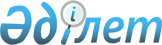 Ақжайық ауданы әкiмiнiң 2014 жылғы 26 ақпандағы № 5 "Ақжайық ауданы аумағында сайлау учаскелерін құру туралы" шешіміне өзгеріс енгізу туралы
					
			Күшін жойған
			
			
		
					Батыс Қазақстан облысы Ақжайық ауданы әкімінің 2015 жылғы 10 шілдедегі № 12 шешімі. Батыс Қазақстан облысының Әділет департаментінде 2015 жылғы 7 тамызда № 3969 болып тіркелді. Күші жойылды - Батыс Қазақстан облысы Ақжайық ауданы әкімінің 2018 жылғы 27 қарашадағы № 21 шешімімен
      Ескерту. Күші жойылды - Батыс Қазақстан облысы Ақжайық ауданы әкімінің 27.11.2018 № 21 шешімімен (алғашқы ресми жарияланған күнінен бастап қолданысқа енгізіледі).

      Қазақстан Республикасының 1995 жылғы 28 қыркүйектегі "Қазақстан Республикасындағы сайлау туралы" Конституциялық заңының 23-бабына, Қазақстан Республикасының 2001 жылғы 23 қаңтардағы "Қазақстан Республикасындағы жергілікті мемлекеттік басқару және өзін-өзі басқару туралы" Заңының 33-бабына сәйкес және Ақжайық аудандық сайлау комиссиясының келісімі бойынша, аудан әкімі ШЕШІМ ҚАБЫЛДАДЫ:

      1. Ақжайық ауданы әкiмiнiң 2014 жылғы 26 ақпандағы № 5 "Ақжайық ауданы аумағында сайлау учаскелерін құру туралы" шешіміне (Нормативтік құқықтық актілерді мемлекеттік тіркеу тізілімінде № 3441 тіркелген, 2014 жылғы 20 наурызда "Жайық таңы" газетінде жарияланған) мынадай өзгеріс енгізілсін:

      көрсетілген шешімнің қосымшасы осы шешімнің қосымшасына сәйкес жаңа редакцияда жазылсын.

      2. Ақжайық ауданының сайлау учаскелеріндегі өзгерістер туралы сайлаушыларды бұқаралық ақпарат құралдары арқылы хабарландырсын.

      3. Ақжайық ауданы әкімі аппаратының басшысы (С. М. Бакманов) осы шешімнің әділет органдарында мемлекеттік тіркелуін, "Әділет" ақпараттық-құқықтық жүйесінде және бұқаралық ақпарат құралдарында оның ресми жариялануын қамтамасыз етсін.

      4. Осы шешімнің орындалуын бақылау Ақжайық ауданы әкімі аппаратының басшысы С. М. Бакмановқа жүктелсін.

      5. Осы шешім алғашқы ресми жарияланған күнінен бастап қолданысқа енгізіледі.
      КЕЛIСIЛДI:
Ақжайық аудандық 
сайлау комиссиясының төрағасы
_____________С. М. Бакманов
09.07.2015 ж. Ақжайық ауданы аумағында сайлау учаскелері
      № 1 сайлау учаскесі

      Орналасқан жері: Ақсуат ауылы, мәдениет үйі, Октябрь көшесі, 25 үй, байланыс телефоны 51-8-50.

      Шекарасы: Ақсуат ауылы және Ақсуат ауылына қарасты қыстақтар.

      № 2 сайлау учаскесі

      Орналасқан жері: Ақбұлақ ауылы, Батыс Қазақстан облысының Ақжайық ауданының білім бөлімінің "Каленый бастауыш жалпы білім беретін мектебі" коммуналдық мемлекеттік мекемесі, 17 үй, байланыс телефоны 51-8-29.

      Шекарасы: Ақбұлақ ауылы және Ақбұлақ ауылына қарасты қыстақтар.

      № 3 сайлау учаскесі

      Орналасқан жері: Бударин ауылы, мәдениет үйі, С. Сұпалдьяров көшесі, 3у үй, байланыс телефоны 97-7-05.

      Шекарасы: Бударин ауылы және Бударин ауылына қарасты қыстақтар.

      № 4 сайлау учаскесі

      Орналасқан жері: Коловертное ауылы, Батыс Қазақстан облысының Ақжайық ауданының білім бөлімінің "Коловертной бастауыш жалпы білім беретін мектебі" коммуналдық мемлекеттік мекемесі, Школьная көшесі, 2 үй, байланыс телефоны 50-7-46.

      Шекарасы: Коловертное ауылы және Коловертное ауылына қарасты қыстақтар.

      № 5 сайлау учаскесі

      Орналасқан жері: Самал ауылы, Батыс Қазақстан облысы Ақжайық ауданының білім бөлімінің "Самал бастауыш жалпы білім беретін мектебі" коммуналдық мемлекеттік мекемесі, Школьная көшесі, 1 үй, байланыс телефоны 50-7-39.

      Шекарасы: Самал ауылы және Самал ауылына қарасты қыстақтар.

      № 6 сайлау учаскесі

      Орналасқан жері: Жамбыл ауылы, мәдениет үйі, Жағалау көшесі, 5 үй, байланыс телефоны 50-5-52.

      Шекарасы: Жамбыл ауылы және Жамбыл ауылына қарасты қыстақтар.

      № 7 сайлау учаскесі

      Орналасқан жері: Бітік ауылы, Батыс Қазақстан облысының Ақжайық ауданының білім бөлімінің "Бітік бастауыш жалпы білім беретін мектебі" коммуналдық мемлекеттік мекемесі, Мектеп көшесі, 1 үй, байланыс телефоны 93-2-06.

      Шекарасы: Бітік ауылы және Бітік ауылына қарасты қыстақтар.

      № 8 сайлау учаскесі

      Орналасқан жері: Үштөбе ауылы, Батыс Қазақстан облысының Ақжайық ауданының білім бөлімінің "Болдырев негізгі жалпы білім беретін мектебі" коммуналдық мемлекеттік мекемесі, Мәңгілік ел көшесі, 58 үй, байланыс телефоны 20-3-21.

      Шекарасы: Үштөбе ауылы және Үштөбе ауылына қарасты қыстақтар.

      № 9 сайлау учаскесі

      Орналасқан жері: Алғабас ауылы, Батыс Қазақстан облысы Ақжайық ауданының білім бөлімінің "Алғабас орта жалпы білім беретін мектебі" коммуналдық мемлекеттік мекемесі, Е. Орақбаев көшесі, 74 үй, байланыс телефоны 93-3-85.

      Шекарасы: Алғабас, Бесоба ауылдары және Алғабас, Бесоба ауылдарына қарасты қыстақтар.

      № 10 сайлау учаскесі

      Орналасқан жері: Қарағай ауылы, Батыс Қазақстан облысының Ақжайық ауданының білім бөлімінің "Қарағай бастауыш жалпы білім беретін мектебі" коммуналдық мемлекеттік мекемесі Атамекен көшесі, 1 үй, байланыс телефоны 50-8-21.

      Шекарасы: Қарағай ауылы және Қарағай ауылына қарасты қыстақтар.

      № 11 сайлау учаскесі

      Орналасқан жері: Тегісжол ауылы, Батыс Қазақстан облысының Ақжайық ауданының білім бөлімінің "Тегісжол бастауыш жалпы білім беретін мектебі" коммуналдық мемлекеттік мекемесі, 17 үй, байланыс телефоны 20-3-31.

      Шекарасы: Тегісжол ауылы және Тегісжол ауылына қарасты қыстақтар.

      № 12 сайлау учаскесі

      Орналасқан жері: Жаңажол ауылы, Батыс Қазақстан облысының Ақжайық ауданының білім бөлімінің "Жаңажол негізгі жалпы білім беретін мектебі" коммуналдық мемлекеттік мекемесі, К. Орашев көшесі, 58 үй, байланыс телефоны 20-3-10.

      Шекарасы: Жаңажол ауылы және Жаңажол ауылына қарасты қыстақтар.

      № 14 сайлау учаскесі

      Орналасқан жері: Тоған ауылы, Батыс Қазақстан облысының Ақжайық ауданының білім бөлімінің "Тоған бастауыш жалпы білім беретін мектебі" коммуналдық мемлекеттік мекемесі, Ынтымақ көшесі, 33 үй, байланыс телефоны 50-7-74.

      Шекарасы: Тоған ауылы және Тоған ауылына қарасты қыстақтар.

      № 15 сайлау учаскесі

      Орналасқан жері: Жаңабұлақ ауылы, Батыс Қазақстан облысының Ақжайық ауданының білім бөлімінің "Жаңабұлақ орта жалпы білім беретін мектебі" коммуналдық мемлекеттік мекемесі, Абатов көшесі, 25 үй, байланыс телефоны 96-6-12.

      Шекарасы: Жаңабұлақ, Қосшығыр ауылдары және Жаңабұлақ, Қосшығыр ауылдарына қарасты қыстақтар.

      № 16 сайлау учаскесі

      Орналасқан жері: Ілбішін ауылы, мәдениет үйі, Д. Конаев көшесі, 23 үй.

      Шекарасы: Ілбішін ауылы және Ілбішін ауылына қарасты қыстақтар.

      № 17 сайлау учаскесі

      Орналасқан жері: Қабыл ауылы, ауылдық клуб, А. Қоразбаев көшесі, 7А үй.

      Шекарасы: Қабыл ауылы және Қабыл ауылына қарасты қыстақтар.

      № 18 сайлау учаскесі

      Орналасқан жері: Битілеу ауылы, Батыс Қазақстан облысының Ақжайық ауданының білім бөлімінің "И. Тайманов атындағы негізгі жалпы білім беретін мектебі" коммуналдық мемлекеттік мекемесі, Битілеу көшесі, 2 үй, байланыс телефоны 50-5-51.

      Шекарасы: Битілеу ауылы және Битілеу ауылына қарасты қыстақтар.

      № 19 сайлау учаскесі

      Орналасқан жері: Тінәлі ауылы, Батыс Қазақстан облысының Ақжайық ауданының білім бөлімінің "Тінәлі негізгі жалпы білім беретін мектебі" коммуналдық мемлекеттік мекемесі, Тінәлиев көшесі, 6 үй, байланыс телефоны 51-3-40.

      Шекарасы: Тінәлі ауылы және Тінәлі ауылына қарасты қыстақтар.

      № 20 сайлау учаскесі

      Орналасқан жері: Мерген ауылы, Батыс Қазақстан облысының Ақжайық ауданының білім бөлімінің "Мерген орта жалпы білім беретін мектебі" коммуналдық мемлекеттік мекемесі, Ауезов көшесі, 33 үй, байланыс телефоны 51-1-52.

      Шекарасы: Мерген ауылы және Мерген ауылына қарасты қыстақтар.

      № 21 сайлау учаскесі

      Орналасқан жері: Мойылды ауылы, ауылдық клуб, Қазақстан көшесі, 24 үй, байланыс телефоны 50-1-24.

      Шекарасы: Мойылды ауылы және Мойылды ауылына қарасты қыстақтар.

      № 22 сайлау учаскесі

      Орналасқан жері: Жолап ауылы, кітапхана, 1У көшесі, 13У үй, байланыс телефоны 50-0-68.

      Шекарасы: Жолап ауылы және Жолап ауылына қарасты қыстақтар.

      № 23 сайлау учаскесі

      Орналасқан жері: Первомай ауылы, Батыс Қазақстан облысының Ақжайық ауданының білім бөлімінің "Бітік орта жалпы білім беретін мектеп-балабақшасы" коммуналдық мемлекеттік мекемесі, Т.Бокина көшесі, 2 үй, байланыс телефоны 93-1-49.

      Шекарасы: Первомай ауылы және Первомай ауылына қарасты қыстақтар.

      № 24 сайлау учаскесі

      Орналасқан жері: Чапаев ауылы, Батыс Қазақстан облысының Ақжайық ауданының білім бөлімінің "№ 1 орта жалпы білім беретін мектебі" коммуналдық мемлекеттік мекемесі, Ленина көшесі, 52 үй, байланыс телефоны 91-3-31.

      Шекарасы: Республика көшесінің, Набережная көшесінің, Исатай көшесінің, Фурманов көшесінің, Ленин көшесінің, Есенжанов көшесінің, Исаев көшесінің № 1-87, № 2-96, Қонаев көшесінің № 5-57, № 16-56, Әбілқайыр хан көшесінің, Щурихин көшесінің, Өркен көшесінің, Ақжол көшесінің, Астана көшесінің үйлері және Мұнай базасы аумағы, орман алабы.

      № 25 сайлау учаскесі

      Орналасқан жері: Чапаев ауылы, "Ақжайық ауданының мәдениет, тілдерді дамыту, дене шынықтыру және спорт бөлімі" мемлекеттік мекемесінің "Ақжайық аудандық мәдени-демалыс орталығы" мемлекеттік коммуналдық қазынашылық кәсіпорны, Қазақстан көшесі, 55 үй, байланыс телефоны 92-1-40.

      Шекарасы: Қазақстан көшесінің, Меңдалиев көшесінің, Исаев көшесінің № 95-111, № 102-150, Есенжанов көшесінің № 55-131, № 50-92, Қонаев көшесінің № 61-71, Кенеев көшесінің, Майданов көшесінің, Тлеулин көшесінің, Құрылысшылар көшесінің, Достық көшесінің, Панфилов көшесінің, Ынтымақ көшесінің, Еуразия көшесінің, Бейбітшілік көшесінің, Сарайшық көшесінің, Бірлік көшесінің, Арман көшесінің, Болашақ көшесінің, Тәуелсіздік көшесінің үйлері.

      № 26 сайлау учаскесі

      Орналасқан жері: Чапаев ауылы, Батыс Қазақстан облысының әкімдігі білім басқармасының "Ақжайық аграрлық техникалық колледжі" мемлекеттік коммуналдық кәсіпорны, Х. Есенжанов көшесі, 127 үй, байланыс телефоны 91-9-33.

      Шекарасы: Есенжанов көшесінің № 94-122, Исаев көшесінің №152-156, Қонаев көшесінің № 75-79, № 83-91, № 95-97, № 76-78 нөмерлі үйлер, Нұрпейісова көшесінің, Абай көшесінің, Айтеке би көшесінің, Құрманғазы көшесінің, Маметова көшесінің, Абдолов көшесінің, Айтиев көшесінің, Махамбет көшесінің, Орақбаев көшесінің, Сейфуллин көшесінің, Гагарин көшесінің, Сырым батыр көшесінің, Братская көшесінің, Ихсанов көшесінің, Ақжайық тұйық көшесінің, Қостанбаев көшесінің, Өтепбаев көшесінің, Кірпіш зауыты көшесінің, Тауқалақов көшесінің, Ақбидай көшесінің, №37 көшесінің үйлері және өкпе ауруханасы.

      № 27 сайлау учаскесі

      Орналасқан жері: Жайық ауылы, мәдениет үйі, Ортаев көшесі, 19А үй, байланыс телефоны 50-1-00.

      Шекарасы: Жайық ауылы және Жайық ауылына қарасты қыстақтар.

      № 28 сайлау учаскесі

      Орналасқан жері: Шабдаржап ауылы, Батыс Қазақстан облысы Ақжайық ауданының білім бөлімінің "Харькин орта жалпы білім беретін мектебі" коммуналдық мемлекеттік мекемесі, Қ. Мухамбетов көшесі, 140-141 үй, байланыс телефоны 52-2-81.

      Шекарасы: Шабдаржап ауылы және Шабдаржап ауылына қарасты қыстақтар.

      № 29 сайлау учаскесі

      Орналасқан жері: Томпақ ауылы, Батыс Қазақстан облысының Ақжайық ауданының білім бөлімінің "Краснояр негізгі жалпы білім беретін мектебі" коммуналдық мемлекеттік мекемесі, 29 үй, байланыс телефоны 52-1-79.

      Шекарасы: Томпақ ауылы және Томпақ ауылына қарасты қыстақтар.

      № 30 сайлау учаскесі

      Орналасқан жері: Тайпақ ауылы, Батыс Қазақстан облысының Ақжайық ауданының білім бөлімінің "Краснояр орта жалпы білім беретін мектебі" коммуналдық мемлекеттік мекемесі, Д. Жауынбаев көшесі, 11 үй, байланыс телефоны 21-5-70.

      Шекарасы: Т. Масин көшесінің № 43-81, № 26-112, Чапаев көшесінің № 75-113, № 48-86, Ленин көшесінің № 57-61, № 38 үй, 1 пәтер - 56, Гагарин көшесінің № 37, № 38-46, И. Тайманов көшесінің № 2-36, Махамбет көшесінің № 43, № 26-32, Құрманғазы көшесінің № 5-55, № 2-46, Жеңістің 40 жылдығы атындағы көшесінің № 1-9, Жұмалиев көшесінің № 1-27, Октябрь көшесінің № 1-15, № 2-10, Аубакиров көшесінің № 2-16, Орталық көшесінің № 1-19, № 2-24, Жауымбаев көшесінің № 1-17, №2-12, Кашкенов көшесінің № 1-9, № 2-14, Әуезов көшесінің № 1-13, № 4-10, Жайық көшесінің № 1-11, № 2-12 үйлері және Тайпақ ауылына қарасты қыстақтар.

      № 31 сайлау учаскесі

      Орналасқан жері: Тайпақ ауылы, Батыс Қазақстан облысының Ақжайық ауданының білім бөлімінің "Қ. Байсықов атындағы орта жалпы білім беретін мектеп" коммуналдық мемлекеттік мекемесі, Шемякина көшесі, 6 үй, байланыс телефоны 21-2-18.

      Шекарасы: Т. Масин көшесінің № 1-9, № 8-12, Чапаев көшесінің № 1-73, № 2-46, Ленин көшесінің № 1-55, № 2-38, Гагарин көшесінің № 3-33, № 2-34, Бейбітшілік көшесінің № 1-15, № 2-18, И. Тайманов көшесінің № 9-47, Жамбыл көшесінің № 37-41, № 10-34, М. Маметова көшесінің № 1-17, № 8, Махамбет көшесінің № 1-41, № 2-24, А. Молдагулова көшесінің № 1-49, № 2-40, Ж. Молдагалиев көшесінің № 31-37, № 2-46, Гильманов көшесінің № 1-17, № 2-18, Абай көшесінің № 1-13, № 2-14, Фурманов көшесінің № 1-15, № 2-8, Чурин көшесінің № 3, № 6-16, Пушкин көшесінің № 4, № 5-7, Д. Нұрпейісова көшесінің № 2-6, Хаустов көшесінің № 5-21, Құрылысшы көшесінің № 3, № 4, Т. Жумакаев көшесінің № 1-7, № 2-18, Шемякин көшесінің № 5-19, № 4 үйлері.

      № 32 сайлау учаскесі

      Орналасқан жері: Алмалы ауылы, мәдениет үйі, байланыс телефоны 52-4–53.

      Шекарасы: Алмалы ауылы және Алмалы ауылына қарасты қыстақтар.

      № 33 сайлау учаскесі

      Орналасқан жері: Атамекен ауылы, Батыс Қазақстан облысының Ақжайық ауданының білім бөлімінің "М. Өтемісов атындағы негізгі жалпы білім беретін мектебі" коммуналдық мемлекеттік мекемесі, Ы. Алтынсарин көшесі, 37 үй, байланыс телефоны 52-9-06.

      Шекарасы: Атамекен ауылы және Атамекен ауылына қарасты қыстақтар.

      № 34 сайлау учаскесі

      Орналасқан жері: Жантемір ауылы, ауылдық кітапхана, Тәуелсіздік көшесі, 7У үй, байланыс телефоны 52-9-11. 

      Шекарасы: Жантемір ауылы және Жантемір ауылына қарасты қыстақтар.

      № 35 сайлау учаскесі

      Орналасқан жері: Жанама ауылы, мәдениет үйі, О. Галимов көшесі, 20 үй, байланыс телефоны 53-0-51.

      Шекарасы: Жанама ауылы және Жанама ауылына қарасты қыстақтар.

      № 36 сайлау учаскесі

      Орналасқан жері: Сарман ауылы, Батыс Қазақстан облысының Ақжайық ауданының білім бөлімінің "Сарман бастауыш жалпы білім беретін мектебі" коммуналдық мемлекеттік мекемесі, Тәуелсіздік көшесі, 20 үй, байланыс телефоны 52-4-30. 

      Шекарасы: Сарман ауылы және Сарман ауылына қарасты қыстақтар.

      № 37 сайлау учаскесі

      Орналасқан жері: Базаршолан ауылы, мәдениет үйі, байланыс телефоны 52-6-30. 

      Шекарасы: Базаршолан, Жаманқұдық ауылдары және Базаршолан, Жаманқұдық ауылдарына қарасты қыстақтар.

      № 39 сайлау учаскесі

      Орналасқан жері: Есім ауылы, Батыс Қазақстан облысының Ақжайық ауданының білім бөлімінің "Есім бастауыш жалпы білім беретін мектебі" коммуналдық мемлекеттік мекемесі, 24 үй, байланыс телефоны 52-1-18.

      Шекарасы: Есім ауылы және Есім ауылына қарасты қыстақтар.

      № 40 сайлау учаскесі

      Орналасқан жері: Базартөбе ауылы, мәдениет үйі, З. Мұхамбетжанов көшесі, 28 үй, байланыс телефоны 53-0-45.

      Шекарасы: Базартөбе ауылы және Базартөбе ауылына қарасты қыстақтар.

      № 41 сайлау учаскесі

      Орналасқан жері: Қадырқұл ауылы, Батыс Қазақстан облысының Ақжайық ауданының білім бөлімінің "Қадырқұл негізгі жалпы білім беретін мектебі" коммуналдық мемлекеттік мекемесі, 53 үй, байланыс телефоны 52-4-90. 

      Шекарасы: Қадырқұл ауылы және Қадырқұл ауылына қарасты қыстақтар.

      № 42 сайлау учаскесі

      Орналасқан жері: Қызылжар ауылы, Батыс Қазақстан облысының Ақжайық ауданының білім бөлімінің "Еңбекші негізгі жалпы білім беретін мектебі" коммуналдық мемлекеттік мекемесі, Үкі би көшесі, 1А үй, байланыс телефоны 52-4-63.

      Шекарасы: Қызылжар ауылы және Қызылжар ауылына қарасты қыстақтар.

      № 43 сайлау учаскесі

      Орналасқан жері: Қарауылтөбе ауылы, мәдениет үйі, Т. Масин көшесі, 6 үй, байланыс телефоны 53-2-62. 

      Шекарасы: Қарауылтөбе, Қырыққұдық ауылдары және Қарауылтөбе, Қырыққұдық ауылдарына қарасты қыстақтар.

      № 45 сайлау учаскесі

      Орналасқан жері: Есенсай ауылы, мәдениет үйі, Тәуелсіздік көшесі, 29 үй, байланыс телефоны 53-3-79.

      Шекарасы: Есенсай ауылы және Есенсай ауылына қарасты қыстақтар.

      № 46 сайлау учаскесі

      Орналасқан жері: Тасоба ауылы, Батыс Қазақстан облысының Ақжайық ауданының білім бөлімінің "Тасоба бастауыш жалпы білім беретін мектебі" коммуналдық мемлекеттік мекемесі, 1 үй, байланыс телефоны 52-6-55.

      Шекарасы: Тасоба ауылы және Тасоба ауылына қарасты қыстақтар.

      № 47 сайлау учаскесі

      Орналасқан жері: Кеңсуат ауылы, ауылдық клуб, Д. Есеналиев көшесі, 33 үй, байланыс телефоны 52-6-66.

      Шекарасы: Кеңсуат ауылы және Кеңсуат ауылына қарасты қыстақтар.

      № 48 сайлау учаскесі

      Орналасқан жері: Ж. Молдағалиев ауылы, мәдениет үйі, С. Датов көшесі, 7 үй, байланыс телефоны 70-0-10.

      Шекарасы: Ж. Молдағалиев ауылы және Ж. Молдағалиев ауылына қарасты қыстақтар.

      № 49 сайлау учаскесі

      Орналасқан жері: Әтібек ауылы, Батыс Қазақстан облысының Ақжайық ауданының білім бөлімінің "Әтібек бастауыш жалпы білім беретін мектебі" коммуналдық мемлекеттік мекемесі, байланыс телефоны 70-0-49.

      Шекарасы: Әтібек ауылы.

      № 50 сайлау учаскесі

      Орналасқан жері: Сайқұдық ауылы, "Жубан Молдағалиев атындағы орта жалпы білім беретін мектебі" мемлекеттік мекеме, Кең дала көшесі, 14 үй, байланыс телефоны 70-1-01.

      Шекарасы: Сайқұдық ауылы және Сайқұдық ауылына қарасты қыстақтар.

      № 51 сайлау учаскесі

      Орналасқан жері: Көнеккеткен ауылы, Батыс Қазақстан облысының Ақжайық ауданының білім бөлімінің "О. Исаев атындағы орта жалпы білім беретін мектебі" коммуналдық мемлекеттік мекемесі, байланыс телефоны 50-9-97.

      Шекарасы: Көнеккеткен ауылы және Көнеккеткен ауылына қарасты қыстақтар.

      № 52 сайлау учаскесі

      Орналасқан жері: Қамыстыкөл ауылы, Батыс Қазақстан облысының Ақжайық ауданының білім бөлімінің "Қамыстыкөл бастауыш жалпы білім беретін мектебі" коммуналдық мемлекеттік мекемесі, Достық 1 көшесі, 15А үй, байланыс телефоны 50-9-98.

      Шекарасы: Қамыстыкөл ауылы және Қамыстыкөл ауылына қарасты қыстақтар.
					© 2012. Қазақстан Республикасы Әділет министрлігінің «Қазақстан Республикасының Заңнама және құқықтық ақпарат институты» ШЖҚ РМК
				
      Аудан әкімі

Ә. Жоламанов
Ақжайық ауданы әкiмiнiң
2015 жылғы 10 шілдедегі № 12
шешiмiне қосымша
Ақжайық ауданы әкiмiнiң
2014 жылғы 26 ақпандағы № 5
шешiмiне қосымша